Year 3 Spring 1 PSHCE – Money ChoicesYear 3 Spring 1 PSHCE – Money ChoicesYear 3 Spring 1 PSHCE – Money ChoicesKey factsA need is necessary for survival and something you can’t live without.A want is something you would like to have which would make your life more comfortable or enjoyable. 
It is not necessary for survival. Saving your money can help you buy something that you want.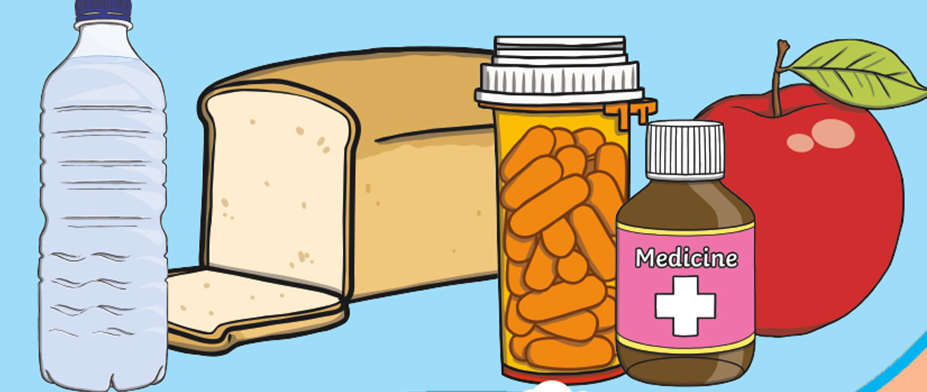 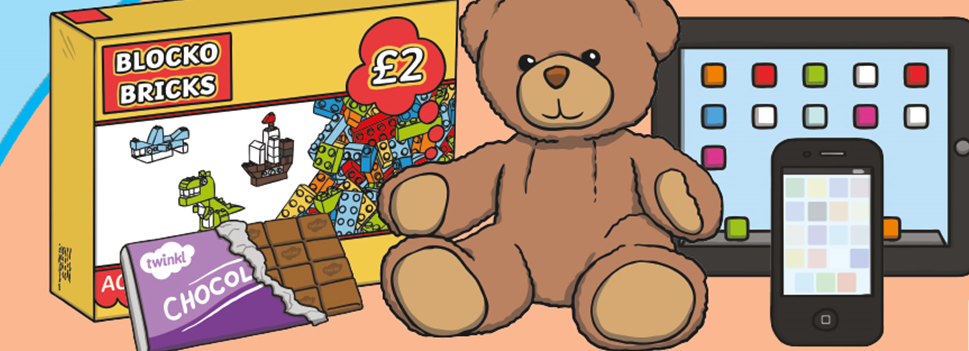                                                                                                               wants  	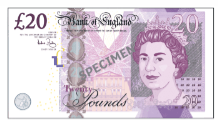 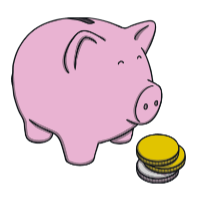 money                                                          savings                                                                                                              wants  	money                                                          savingsKey factsA need is necessary for survival and something you can’t live without.A want is something you would like to have which would make your life more comfortable or enjoyable. 
It is not necessary for survival. Saving your money can help you buy something that you want.Vocabularymoney choicesneedswants spend budgetsavings income 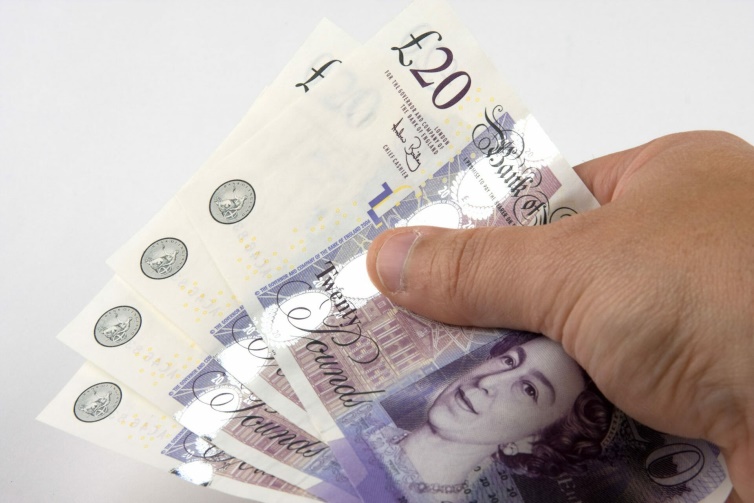 